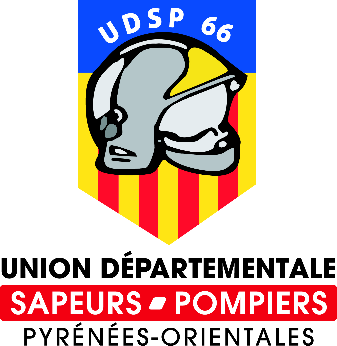 DOSSIER « D’AIDE SOCIALE »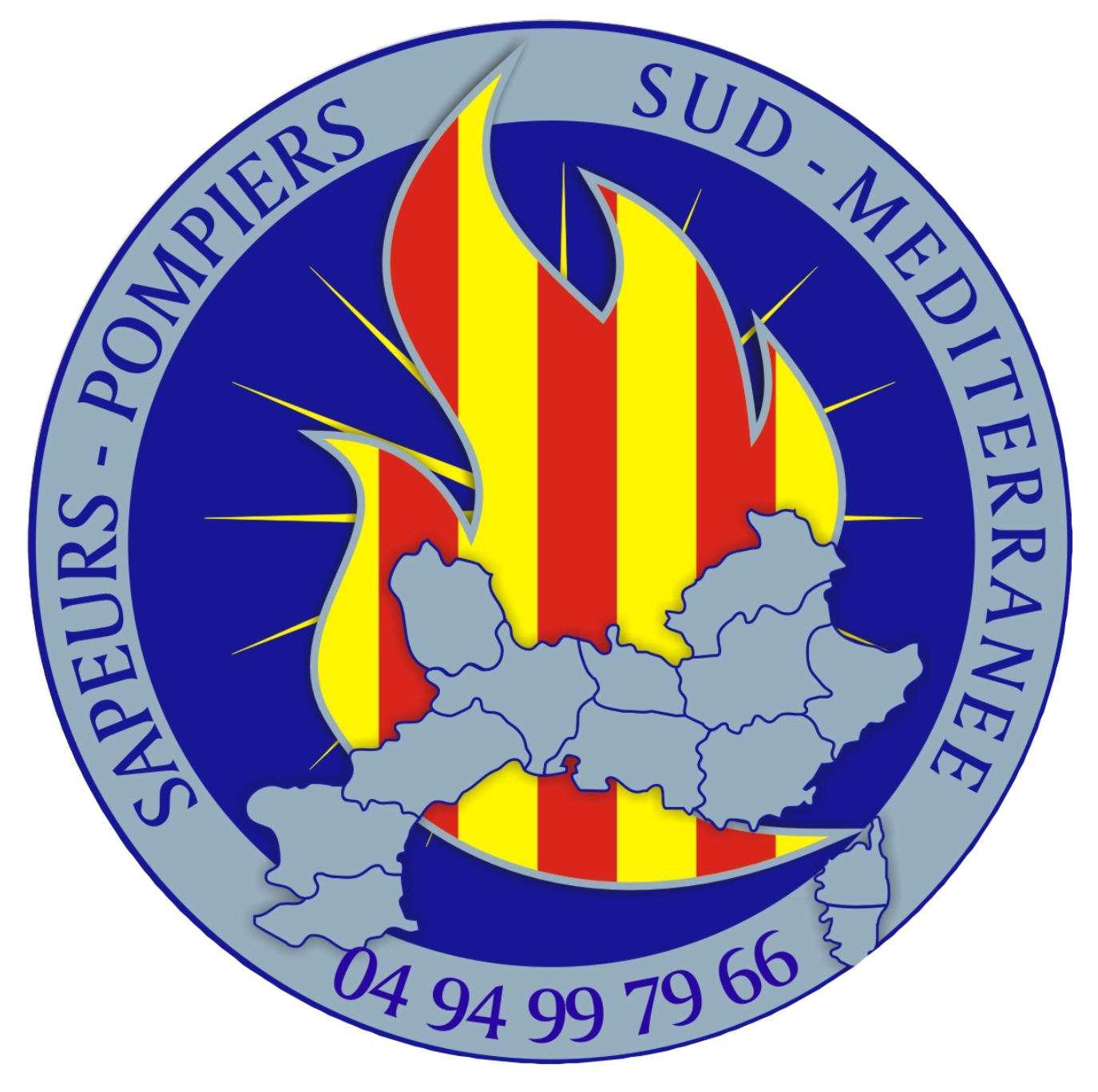 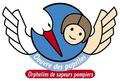 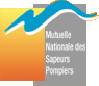 A renvoyer : UDSP66 1 rue du lieutenant gourbault - BP 69003 – 66963 PERPIGNAN CEDEXEmail: udsp66@gmail.comAdhérent : Nom – Prénom : 	La commission de surendettement a t’elle été saisie ?	OUI NON Si OUI, indiquez le remboursement mensuel :  	Si NON, envisagez-vous d’en faire la demande ?	OUI 	NON M. 	, soussigné(e), agissant en qualité de responsable de la famille, certifie sur l’honneur l’exactitude des renseignements figurant sur le présent dossier et m’engage à fournir toutes pièces justificatives quime seraient demandées et à signaler immédiatement tout changement intervenant dans ma situation.A	le __/__/____			Signature AdhérentAVIS MOTIVEDu Président de  l’Amicale de Sapeurs Pompiers :Cachet :	fait à :	le	/	/20Le PrésidentDu Délégué Départemental de l’Action Sociale :Cachet :	fait à :	le	/	/200Le DéléguéAvis de la commission socialeCachet :	fait à :	le	/	/20PIECES A FOURNIRLettre motivée de la demande. Description des faits. Avis d’imposition sur les revenus ou de non imposition3 derniers bulletins de salaire des personnes du foyerJustificatifs des ressources (Pôle Emploi, CAF, ….)Factures impayéesTableau de remboursement des emprunts/crédits Relevé bancaire ou solde de comptePension alimentaire reçue ou verséeJustificatifs de charges (EDF, Eau, Téléphonie)IDENTIFICATION DE LA FAMILLEIDENTIFICATION DE LA FAMILLEIDENTIFICATION DE LA FAMILLEIDENTIFICATION DE LA FAMILLE Père   Mère   Responsable Légal NOM ET PRENOM :_ 	_DATE ET LIEU DE NAISSANCE :_ 		_ Père   Mère   Responsable Légal NOM ET PRENOM :_ 	_DATE ET LIEU DE NAISSANCE :_ 		_ Père   Mère   Responsable Légal NOM ET PRENOM :_ 	_DATE ET LIEU DE NAISSANCE :_ 		_ Père   Mère   Responsable Légal NOM ET PRENOM :_ 	_DATE ET LIEU DE NAISSANCE :_ 		_ADRESSE DU DOMICILE :ADRESSE DU DOMICILE :ADRESSE DU DOMICILE :ADRESSE DU DOMICILE :TPH : 	 PROFESSION : 		 TPH : 	 PROFESSION : 		 TPH : 	 PROFESSION : 		 TPH : 	 PROFESSION : 		 SITUATION DE FAMILLE : MARIE(E)	DIVORCE(E)	VEUF(VE)	VIE MARITALE	PACSSITUATION DE FAMILLE : MARIE(E)	DIVORCE(E)	VEUF(VE)	VIE MARITALE	PACSSITUATION DE FAMILLE : MARIE(E)	DIVORCE(E)	VEUF(VE)	VIE MARITALE	PACSSITUATION DE FAMILLE : MARIE(E)	DIVORCE(E)	VEUF(VE)	VIE MARITALE	PACSSTATUT :  VOLONTAIRE	 PROFESSIONNEL	 VETERANT  PATSPERSONNEL CIVIL :  UDSP                   URSP AMICALE D’APPARTENANCE : CENTRE D’AFFECTATION : DATE D’ENGAGEMENT :	/	/	GRADE : 	_STATUT :  VOLONTAIRE	 PROFESSIONNEL	 VETERANT  PATSPERSONNEL CIVIL :  UDSP                   URSP AMICALE D’APPARTENANCE : CENTRE D’AFFECTATION : DATE D’ENGAGEMENT :	/	/	GRADE : 	_STATUT :  VOLONTAIRE	 PROFESSIONNEL	 VETERANT  PATSPERSONNEL CIVIL :  UDSP                   URSP AMICALE D’APPARTENANCE : CENTRE D’AFFECTATION : DATE D’ENGAGEMENT :	/	/	GRADE : 	_STATUT :  VOLONTAIRE	 PROFESSIONNEL	 VETERANT  PATSPERSONNEL CIVIL :  UDSP                   URSP AMICALE D’APPARTENANCE : CENTRE D’AFFECTATION : DATE D’ENGAGEMENT :	/	/	GRADE : 	_ENFANTS VIVANT AU FOYERENFANTS VIVANT AU FOYERENFANTS VIVANT AU FOYERENFANTS VIVANT AU FOYERNom – PrénomDate de NaissanceClasse ou formation suivieEmploi occupé / chômageAIDES RECUES OU À VENIRMONTANTDE L’AMICALE DU CENTRE (si refus, préciser)DE L’UNION DEPARTEMENTALE (si refus,préciser)DE LA COMMUNEDE L’ASSURANCE DE L’U.D.S.P.CAPITAL INVALIDITED’UNE ASSURANCE VIEINDEMNITES JOURNALIERESCAPITAL DECES (préciser l’organisme)CAPITAL DECES (EMPLOYEUR)AUTRES AIDES FINANCIERESBUDGETBUDGETBUDGETBUDGETBUDGETBUDGETBUDGETRESSOURCES MENSUELLESRESSOURCES MENSUELLESRESSOURCES MENSUELLESRESSOURCES MENSUELLESRESSOURCES MENSUELLESCHARGES MENSUELLESCHARGES MENSUELLESMADAMEMONSIEURENFANTSAUTRESPersonne vivant au foyerloyerSalaireChargesPension rentes ou retraiteAccession à la propriétéAllocation veuvageEDF/GDFPension invalidité AAHAutre mode de chauffageIndemnisation chômageEauIndemnités journalières maladieMutuellePrestations familiales CAFAssurancesRMI/ Allocation de parent isoléPension alimentaire verséeComplément de libre choix d’activitéFrais transportsAllocation logement APL/ALImpôts locaux Taxe d’habitation taxe foncièrePension alimentaire reçueImpôts revenusBourses scolairesFrais de garde et de scolaritéRevenus du capital ou autresTélécomSalaire contrat apprentissagecantineTOTAUXTOTAUXTotal RessourcesTotal Charges